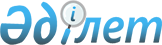 Об определении мест для размещения агитационных печатных материалов  
кандидатов и помещений для проведения встреч с избирателями
					
			Утративший силу
			
			
		
					Постановление акимата города Арыс Южно-Казахстанской области от 7 декабря 2011 года № 544. Зарегистрировано Управлением юстиции города Арыс Южно-Казахстанской области 13 декабря 2011 года № 14-2-119. Утратило силу постановлением акимата города Арыс Южно-Казахстанской области от 13 марта 2015 года № 182      Сноска. Утратило силу постановлением акимата города Арыс Южно-Казахстанской области от 13.03.2015 № 182 (вводится в действие со дня его первого официального опубликования).

      В соответствии с пунктами 4 и 6 статьи 28 Конституционного закона Республики Казахстан от 28 сентября 1995 года «О выборах в Республике Казахстан» и статьей 31 Закона Республики Казахстан от 23 января 2001 года «О местном государственном управлении и самоуправлении в Республике Казахстан», акимат города Арыс ПОСТАНОВЛЯЕТ:



      1. Определить совместно с Арысской городской избирательной комиссией (по согласованию) перечень мест для размещения агитационных печатных материалов для всех кандидатов по городу Арыс согласно приложения 1.



      2. Определить перечень помещений, предоставляемых на договорной основе для проведения встреч кандидатов с избирателями, согласно приложения 2.



      3. Акимам сельских округов обеспечить размещение агитационных печатных материалов на условиях, обеспечивающих равные права всех кандидатов и единые и равные условия предоставления помещений для проведения встреч с избирателями.



      4. Контроль за исполнением настоящего постановления возложить на заместителя акима города Дилдабекова Б.



      5. Настоящее постановление вводится в действие со дня первого официального опубликования.      Аким города                                К.Сыдыков      СОГЛАСОВАНО:

      Председатель Арысской

      городской избирательной комиссии

      _________________ Агыбаев Талгат Кудайбергенович

      7 декабря 2011 года

      Приложение 1

      к постановлению акимата

      города Арыс от 7 декабря

      2011 года № 544       Места для размещения агитационных печатных материалов для кандидатов 

      Приложение 2

      к постановлению акимата

      города Арыс от

      7 декабря 2011 года № 544       Перечень  помещений, предоставляемых на договорной основе для проведения встреч кандидатов с избирателями      
					© 2012. РГП на ПХВ «Институт законодательства и правовой информации Республики Казахстан» Министерства юстиции Республики Казахстан
				п/нНаименование города, сельских округовОпределенные места Виды1город Арысперекресток улиц Аль-Фараби и Ергобекастенд1город Арысперекресток улиц Толе би и Майлы кожастенд 1город Арысперед зданием Центра обслуживания населения по улице Ергобекастенд 2сельский округ Акдаласело Акдала перекресток улицы Амангелди с трассой Арыс-Дерменестенд3сельский округ Байыркумсело Байыркум рядом с остановкой по улице Жумабекова стенд 4сельский округ Дермене рядом с остановкой на въезде в село Дермене стенд5сельский округ Жиделицентральная улица села Жиделистенд 6сельский округ Задариясело Задария перекресток улиц Б.Шукурбекова и С.Сейфуллина стенд7сельский округ Монтайтассело Монтайтас перекресток улиц Б.Онтаева и А.Кунанбаев стендп/нНаименование города, сельских округовМесто проведенияАдрес1город Арысактовый зал товарищество с ограниченной ответственностью «Теміржолсу-Арыс»улица Привокзальная2сельский  округ Байыркумсельский клубулица Тургынбаева 3сельский  округ Дермене сельский клуб улица С.Сейфуллина4сельский  округ Жиделисельский клуб улица Нартая5сельский  округ Монтайтассельский клуб улица Б.Онтаева